Фонд региональных социальных программ «Наше будущее» в течении девяти лет оказывает системную поддержку российским предпринимателям, реализующим свои проекты на основе самоокупаемости и финансовой устойчивости. Одним из видов такой поддержки является помощь социальным предпринимателям в сбыте произведенных ими товаров в федеральных розничных сетях (в частности, в сети АЗС «ЛУКОЙЛ»). Эту работу ведет созданный Фондом «Наше будущее» Торговый дом «Больше, чем покупка!».  «Больше, чем покупка!» - это товарный знак продукции социальных предприятий – компаний, которые способствуют решению актуальных проблем общества и несут определенную социальную миссию: трудоустраивают инвалидов и многодетных матерей, помогают пожилым, развивают культуру здорового образа жизни, возрождают национальные традиции и т.д.  Социальный бизнес существует за счет доходов, получаемых от собственной деятельности.  Партнерство с Торговым домом «Больше, чем покупка!» -это простой и эффективный способ поддержки социально незащищенных слоев населения и возможность для покупателей воспользоваться так называемой «легкой благотворительностью». Программа «Больше, чем покупка!» реализуется Фондом «Наше будущее» совместно ПАО «ЛУКОЙЛ» с 2014 года. В настоящее время программа охватывает более 140 торговых комплексов в 18 регионах Российской Федерации. С целью поиска социальных предпринимателей – поставщиков товаров для Торгового дома «Больше, чем покупка!» информируем представителей малого и среднего бизнеса, некоммерческие и общественные организации о возможности получения нового канала сбыта своей продукции. http://www.nb-fund.ru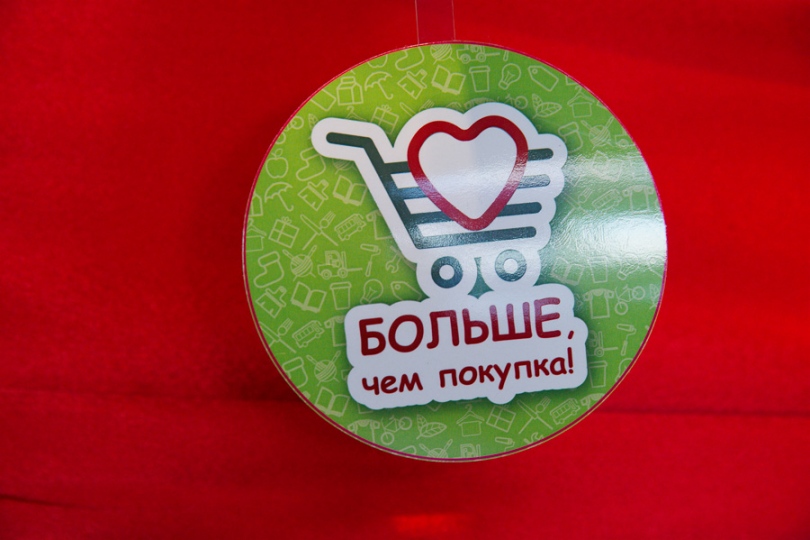 